PROTESTANTSE GEMEENTE TE COLIJNSPLAAT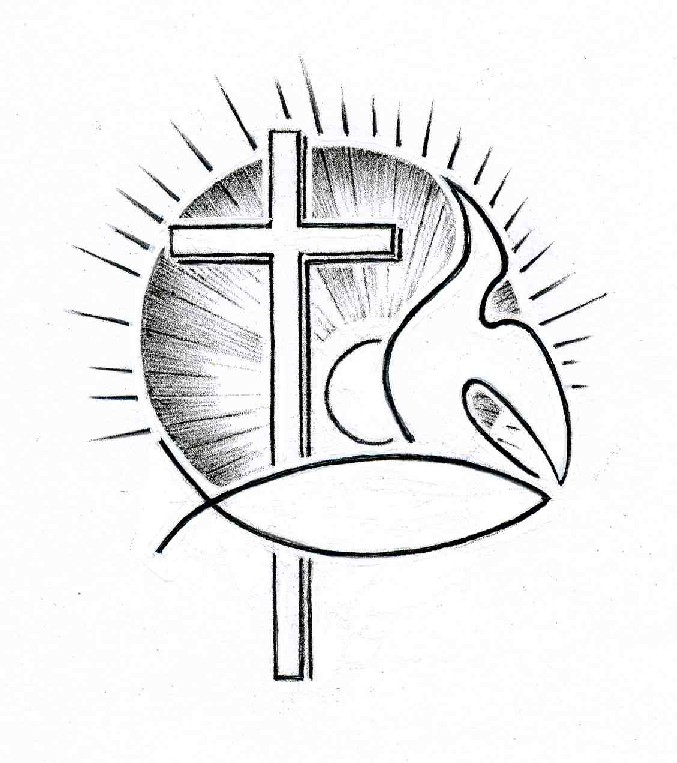 Kerkdienst op 1 januari 2017 in de DorpskerkVoorganger: Ds. A. SpaansOuderling:    Dhr. O.H. TexelOrganist:       Mevr. L.M.J. Stokman-de GraafKoster:          Dhr. J. SiereveldBeamer:        Dhr. J.J. Siereveld             Gastvrouw en lector:      Mevr. J. KarmanOrgelspel voor de dienstBinnenkomst, welkom en mededelingenZingen: Nieuw Liedboek 786 (staande)Wij zingen God ter erein grote dankbaarheiddaar Hij ons leven leidten weet wat wij ontberen.Hij maakte ons genegente zorgen voor elkaar.Zo zien wij jaar na jaarzijn goedheid en zijn zegen.Al krimpen mijn gedachtenen raak ik woorden kwijt,verlies ik taal en tijd,uw woord is levenskrachtig.Er zijn herinneringen,uw hartslag in mijn oor,als ik uw klanken hooren psalmen mee kan zingen.0 Christus, man van smarten, herhaal in ons gemis dat er verwachting is. Wij hopen zo van harte eens recht van lijf en leden te lopen in uw licht. Met jeugd en vergezicht zult Gij ons nieuw bekleden.Stil gebed, bemoediging en groet (staande):V: Onze hulp is in de naam van de Heer…G: …die hemel en aarde gemaakt heeft.V: Genade zij u en vrede van God onze Vader, en van de Here Jezus Christus, door de heilige Geest.G: Amen.Zingen: Psalm 93:1 en 4De HEER is Koning, Hij regeert altijd,omgord met macht, bekleed met majesteit.Hij grondvest d' aarde, houdt haar vast in stand.Onwrikbaar staat het bouwwerk van zijn hand.Uw macht is groot, uw trouw zal nooit vergaan,al wat Gij ooit beloofd hebt, blijft bestaan.Tot sieraad is uw hoge heiligheiden in die glans trotseert uw huis de tijd.Gebed om Gods ontferming en vergevingZingen: Gezang 326:3De geesten onderscheiden,gaf God ons als gebod;wie 't woord der waarheid mijden,weerstaan het rijk van God.Hoe bouwen zij op zand!Straks zal hun huis bezwijken,'t houdt in de storm geen stand.Dan zal aan ieder blijkender dwazen onverstand.Genadeverkondiging: Wat moeten wij hier verder over zeggen? Als God voor ons is, wie kan dan tegen ons zijn? Zal hij, die zijn eigen Zoon niet heeft gespaard, maar hem omwille van ons allen heeft prijsgegeven, ons met hem niet alles schenken? Wie zal Gods uitverkorenen aanklagen? God zelf spreekt hen vrij. Wie zal hen veroordelen? Christus Jezus, die gestorven is, meer nog, die is opgewekt en aan de rechterhand van God zit, pleit voor ons. Wat zal ons scheiden van de liefde van Christus? Tegenspoed, ellende of vervolging, honger of armoede, gevaar of het zwaard? Er staat geschreven: ‘Om u worden wij dag na dag gedood en afgevoerd als schapen voor de slacht.’ Maar wij zegevieren in dit alles glansrijk dankzij hem die ons heeft liefgehad. Ik ben ervan overtuigd dat dood noch leven, engelen noch machten noch krachten, heden noch toekomst, hoogte noch diepte, of wat er ook maar in de schepping is, ons zal kunnen scheiden van de liefde van God, die hij ons gegeven heeft in Christus Jezus, onze Heer. (Romeinen 8:31-39)Zingen: Gezang 326:4Maar wie op 't woord vertrouwendat uitging uit Gods mond,die kunnen veilig bouwen,hun huis heeft vaste grond.Des Heren woord maakt vrijvan dienst aan vreemde machten;in 't woord herkennen wijzijn plannen en gedachten.Het rijk is ons nabij!Geboden: Sta klaar, doe je gordel om en houd de lampen brandend, en wees als knechten die hun heer opwachten wanneer hij terugkeert van een bruiloft, zodat ze direct voor hem opendoen wanneer hij aanklopt. Gelukkig de knechten die de heer bij zijn komst wakend aantreft. Ik verzeker jullie: hij zal zijn gordel omdoen, hen aan tafel nodigen en hen bedienen. Gelukkig degenen die hij zo aantreft, ook al komt hij midden in de nacht of kort voor het aanbreken van de dag. Besef wel: als de heer des huizes had geweten op welk uur de dief zou komen, dan zou hij niet in zijn huis hebben laten inbreken. Ook jullie moeten klaarstaan, want de Mensenzoon komt op een tijdstip waarop je het niet verwacht.’ (Lucas 12:35-40)Zingen: Gezang 326:5O Gij die wilt ontmoetenwie vragen naar uw wil,zie hoe wij aan uw voetenzitten en luist’ren stil.Geef dat tot U, o Heer,'t woord van uw welbehagenniet ledig wederkeer',maar dat het vrucht mag dragen,uw grote naam ter eer.Gebed om Gods Woord en GeestBegin kindernevendienst?Schriftlezing: Daniël 3:13-30Nebukadnessar barstte in woede uit en beval Sadrach, Mesach en Abednego bij hem te brengen. Toen de mannen voor de koning waren geleid, voer Nebukadnessar uit: ‘Is het waar, Sadrach, Mesach en Abednego, dat jullie mijn goden niet vereren en niet willen neerknielen voor het gouden beeld dat ik heb opgericht? Luister goed, als jullie je bereid tonen om, zodra je de muziek van hoorn, panfluit, lier, luit, citer, dubbelfluit en andere instrumenten hoort, op je knieën te vallen en in aanbidding te buigen voor het beeld dat ik gemaakt heb ... Maar weigeren jullie te buigen, dan worden jullie onmiddellijk in een brandende oven gegooid. En welke god zal jullie dan uit mijn handen kunnen redden?’ Sadrach, Mesach en Abednego zeiden hierop tegen de koning: ‘Wij vinden het niet nodig, Nebukadnessar, uw vraag te beantwoorden, want als de God die wij vereren ons uit een brandende oven en uit uw handen kan redden, zal hij ons redden. Maar ook al redt hij ons niet, majesteit, weet dan dat wij uw goden niet zullen vereren, noch zullen buigen voor het gouden beeld dat u hebt opgericht.’Nebukadnessar werd razend, en met een van woede vertrokken gezicht keek hij Sadrach, Mesach en Abednego aan. Hij gaf opdracht de oven zevenmaal heter op te stoken dan men gewoonlijk deed. En hij beval enkele van de sterkste mannen uit zijn leger om Sadrach, Mesach en Abednego te knevelen en in de brandende oven te gooien. De mannen werden gekneveld en met kleren en al, met jassen, broeken en mutsen, in de brandende oven gegooid. Omdat het bevel van de koning strikt was opgevolgd en de oven uitzonderlijk heet was gestookt, werden de mannen die Sadrach, Mesach en Abednego naar boven brachten door de uitslaande vlammen gedood. De drie, Sadrach, Mesach en Abednego, vielen gekneveld in de laaiende oven.Toen sloeg de schrik koning Nebukadnessar om het hart. Hij stond haastig op en zei tegen zijn raadsheren: ‘Wij hebben toch drie geknevelde mannen in het vuur gegooid?’ Zij antwoordden: ‘Zeker, majesteit.’ Hij vervolgde: ‘Maar ik zie vier mannen vrij rondlopen in het vuur. Ze zijn ongedeerd en de vierde lijkt op een godenzoon!’ Nebukadnessar liep naar de deur van de brandende oven en riep: ‘Sadrach, Mesach en Abednego, dienaren van de hoogste God, kom naar buiten, kom hier!’ Toen kwamen Sadrach, Mesach en Abednego uit de vlammen naar buiten. De satrapen, stadhouders, gouverneurs en raadsheren van de koning drongen naar voren. Ze bekeken de mannen en zagen dat het vuur geen vat had gekregen op hun lichaam. Geen haar op hun hoofd was verschroeid, hun jassen waren nog heel, er hing zelfs geen brandlucht om hen heen.Nebukadnessar nam het woord. Hij zei: ‘Geprezen zij de God van Sadrach, Mesach en Abednego, die zijn engel heeft gezonden en zijn dienaren gered. Zij hebben zich op hem verlaten, zij hebben het bevel van de koning genegeerd en hun lichaam prijsgegeven, omdat zij voor geen andere dan hun eigen God willen neerknielen of buigen. Daarom vaardig ik het bevel uit dat eenieder, van welk volk, welke natie of taal ook, die zich oneerbiedig uitlaat over de God van Sadrach, Mesach en Abednego, in stukken wordt gehakt en dat zijn huis in puin wordt gelegd, want er is geen god die kan redden als deze.’ Vervolgens gaf de koning Sadrach, Mesach en Abednego een hogere positie in de provincie Babel.Zingen: Psalm 91a:1 en 2Wie in de schaduw Gods mag wonenhoeft niet te vrezen voor de dood.Zoek je bij Hem een onderkomen – dan wordt zijn vrede jou tot brood.God legt zijn vleugels van genadebeschermend om je heen als vriend.En Hij bevrijdt je van het kwade,opdat je eens geluk zult zien.Engelen zendt Hij alle dagen om jou tot vaste gids te zijn.Zij zullen je op handen dragen door een woestijn van hoop en pijn.Geen bange nacht zal je doen beven,geen ziekte waar een mens van breekt.Lengte van leven zal God geven, rust aan de oever van een beek.Uitleg en verkondiging. Tekst: Hij vervolgde: ‘Maar ik zie vier mannen vrij rondlopen in het vuur. Ze zijn ongedeerd en de vierde lijkt op een godenzoon!’ (Daniël 3:25)Zingen: Gezang 398:1-4 en 7Door goede machten trouw en stil omgeven,behoed, getroost, zo wonderlijk en klaar,zo wil ik graag met u, mijn liefsten, leven,en met u ingaan in het nieuwe jaar.Wil nog de oude pijn ons hart vernielen,drukt nog de last van 't leed dat ons beklemt,o Heer, geef onze opgejaagde zielenhet heil waarvoor Gij zelf ons hebt bestemd.En wilt Gij ons de bitt’re beker gevenmet gal gevuld tot aan de hoogste rand,dan nemen wij hem dankbaar zonder bevenaan uit uw goede, uw geliefde hand.Maar wilt Gij ons nog eenmaal vreugde schenkenom deze wereld en haar zonneschijn,leer ons wat is geleden dan herdenken,geheel van U zal dan ons leven zijn.In goede machten liefderijk geborgenverwachten wij getroost wat komen mag.God is met ons des avonds en des morgens,is zeker met ons elke nieuwe dag.Dankgebed en voorbeden, stil gebed en gezamenlijk ‘Onze Vader’:Onze Vader die in de hemel zijt, uw Naam worde geheiligd; uw Koninkrijk kome; uw wil geschiede, gelijk in de hemel alzo ook op de aarde. Geef ons heden ons dagelijks brood; en vergeef ons onze schulden, gelijk ook wij vergeven onze schuldenaren; en leid ons niet in verzoeking, maar verlos ons van de boze. Want van U is het Koninkrijk en de kracht en de heerlijkheid tot in eeuwigheid. Amen.Inzameling van de gaven: kerk; diaconieZingen: Evangelische Liedbundel 356 (staande)Van U wil ik zingen,
wie d’ eng’len omringen,
al juichend getuigend,
uw goedheid, o Heer.
'k Wil loven en danken,
met woorden en klanken
en prijzen uw goedheid
en liefde steeds meer.

Moog’ immer mijn harte
in vreugd en in smarte
zich leren te keren,
o God, tot uw troon.
Verhoor mijn verlangen, 
wil leiden mijn zangen
tot ‘k, Vader, benader,
der engelen toon.

Moog’ hier dan mijn zingen
uw heem’len doordringen
en juub’lend zich mengen
met hemelse toon,
tot ‘k eenmaal hierboven
U eeuwig mag loven,
als ‘k juichend zal staan bijuw stralende troon.Zegen, beantwoord met zingen: nieuw liedboek 425 (staande)Vervuld van uw zegen gaan wij onze wegen
van hier, uit dit huis waar uw stem wordt gehoord,
in Christus verbonden, tezamen gezonden 
op weg in een wereld die wacht op uw woord.
Om daar in genade uw woorden als zaden
te zaaien tot diep in het donkerste dal,
door liefde gedreven, om wie met ons leven
uw zegen te brengen die vrucht dragen zal.Orgelspel bij het verlaten van het kerkgebouw.